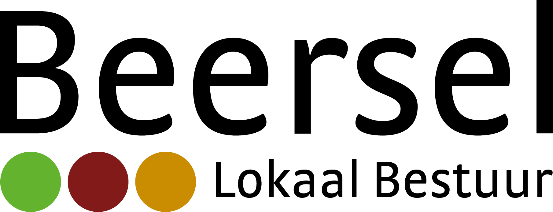 Reglement cameratoezicht op het openbaar domeinAanpassing gemeenteraad dd. 27/03/2024Aanpassing gemeenteraad dd. 29/03/2023Beslissing gemeenteraad dd. 25/09/2019Gepubliceerd op de website dd. 28/03/2024___________________________________________________________________Artikel 1 – BegripsbepalingenIn dit reglement wordt verstaan onder:1°  De wet van 30 juli 2018 betreffende de bescherming van natuurlijke personen met betrekking tot de verwerking van persoonsgegevens;2° “camerawet”, de wet van 21 maart 2007 tot regeling van de plaatsing en het gebruik van bewakingscamera’s;3° “verantwoordelijke voor de verwerking”, degene die de beslissing neemt tot de plaatsen van het camerasysteem en dit systeem beheert. Het Lokaal Bestuur Beersel is de verantwoordelijke voor de verwerking van de opname en de gemaakte beelden.;4° “verwerker”, degene die de zorg heeft voor de technische verwerking van de gegevens of daarin een aandeel heeft. Het Lokaal Bestuur Beersel en de korpschef duiden de personen aan die toegang hebben tot het bekijken en mededelen alsook tot de verwerking van de beelden en aan wie de gegevens kunnen worden meegedeeld binnen het kader van de gestelde doelstelling;5° “commissie”, de commissie voor de bescherming van de persoonlijke levenssfeer;6° “cameratoezicht”, toezicht met behulp van camera- en videotechnieken voor veiligheidsdoeleinden;7° “verwerking van beelden”, elk opnamesysteem, analoog of numeriek, al dan niet onderbroken, met of zonder bewaring van deze opname, op welke drager dan ook;8° “vaste bewakingscamera”, de camera die tijdens de observatie van een specifieke locatie niet verplaatst wordt;9° “verplaatsbare bewakingscamera”, de vaste camera die verplaats kan worden van een plaats die onder toezicht staat naar een andere plaats die onder toezicht staat, afhankelijk van de ernst en de frequentie van overlast, schade of misdrijven, zonder dat deze camera gedurende de observatie verplaatst kan worden.Artikel 2 – Doel van de verwerking van beeldenDe verwerking van beelden omvat volgende doelstellingen:1° voorkomen, vaststellen en bewijzen verzamelen van misdrijven tegen de veiligheid van personen of goederen;2° voorkomen, vaststellen en bewijzen verzamelen van overlast;3° verschaffen van informatie die de politie in staat stelt bedoelde overlast en misdrijven op te sporen en te vervolgen;4° verhogen van de pakkans van de daders van die misdrijven bij de bestrijding van de criminaliteit;5° daders, verstoorders van de openbare orde, getuigen of slachtoffers opsporen en identificeren;6° optimaliseren van de ingezette gemeentelijke preventieve maatregelen in combinatie met politietoezicht;7° het optreden van politie adequaat en goed voorbereid uit te voeren bij interventie n.a.v. orde verstoringen en in het bijzonder geweldsdelicten.Artikel 3 – Categorieën van personen opgenomen in de verwerking van beeldenDe verwerking van beelden bevat uitsluitend gegevens over bezoekers in de onmiddellijke omgeving van de camera’s.Er wordt op toegezien dat de bewakingscamera’s niet specifiek gericht worden op een plaats waarvoor de verantwoordelijke voor de verwerking niet zelf de gegevens verwerkt, tenzij hij daarvoor expliciet de toestemming heeft van de verantwoordelijke voor de verwerking van de betrokken plaats.Artikel 4 – Locatie vaste bewakingscamera’sDe vaste bewakingscamera’s worden geplaatst op volgende locaties:Gemeentelijke loods te Huizingen;Ingang bezoekerscentrum De Lambiek en evenementenhal DOC te Alsemberg;Cultuurcentrum De Meent te Alsemberg;Cult Café te Alsemberg:Sportschuur te Dworp;Woonzorgcentrum De Ceder te Beersel.De trajectcontroles worden geplaatst op volgende locaties:Stationsstraat - J. Huysmanslaan te Lot (tussen beide rotondes) met een snelheidsbeperking van 50km/u + tonnagebeperking;Zennestraat en Beerselsestraat te Lot (tussen beide rotondes) met een snelheidsbeperking van 50km/u; G. Gezellestraat te Huizingen (tussen kruispunt met Neerdorp en kruispunt met A. Vaucampslaan) met een snelheidsbeperking van 50km/u + tonnagebeperking; Ingendaellaan te Alsemberg met een snelheidsbeperking van 30km/u;Groenlaan te Alsemberg (van Beukenplein tot Lindekensweg) met een snelheidsbeperking van 30km/u.Bij toevoeging van nieuwe locaties zal de gemeenteraad hiervan in kennis worden gesteld.Artikel 5 – Locaties verplaatsbare bewakingscamera’sDe verplaatsbare bewakingscamera’s kunnen worden geplaatst op het volledige grondgebied van gemeente Beersel. Volgende locaties worden alvast prioritair opgenomen:De speelpleinen;De glasbolsites;De zwerfvuilbakjes;De parken.Bij toevoeging van nieuwe locaties zal de Gemeenteraad hiervan in kennis worden gesteld.Artikel 6 – Soorten van gegevens, wijze van verkrijgingDe verwerking van beelden bestaat uit beelden van zodanige kwaliteit dat personen te identificeren zijn.De in het eerste lid bedoelde gegevens worden verkregen:met behulp van camera’s in de openbare ruimte die niet in real time opgevolgd worden (opnames);door een permanente registratie gecombineerd met het in real time opvolgen tijdens evenementen, beheer van crisissen en noodsituaties.Bewakingscamera’s mogen in geen geval beelden opleveren die de intimiteit van een persoon schenden of gericht zijn op het inwinnen van informatie over de filosofische, religieuze, politieke, syndicale gezindheid, etnische of sociale origine, het seksuele leven of de gezondheidstoestand.Elk geheim gebruik van bewakingscamera’s is verboden.Artikel 7 – Het beheer, de bewerking en de verwerking van beeldenDe verantwoordelijke voor de verwerking van de beelden is het Lokaal Bestuur Beersel.De gegevens morgen op geen enkele wijze bewerkt worden.Artikel 8 – Toegang tot de beeldenRechtstreeks toegang tot de beelden hebben uitsluitend en slechts binnen het kader van hun opgedragen werkzaamheden:de korpschef van de lokale politie Politiezone Zennevallei;de door de korpschef of gemeente aangewezen (politie) functionarissen;het diensthoofd maatschappelijke veiligheid;de ambtenaar noodplanning.Deze personen hebben een discretieplicht omtrent de persoonsgegevens die de beelden opleveren.De korpschef en het Lokaal Bestuur Beersel waken erover dat onbevoegde personen geen toegang hebben tot het systeem.Bij langdurige afwezigheid van de verantwoordelijke medewerker of bij hoogdringendheid of noodzaak kan het college van burgemeester en schepenen een vervanger aanduiden voor de verantwoordelijke medewerker.In het geval van een onderzoek naar overlast, kan de verwerker de verkregen gegevens doorgeven aan de gemeentelijke ambtenaren/gemeenschapswachten/milieuambtenaren voor het opmaken van een proces-verbaal voor een gemeentelijke administratieve sanctie/milieu inbreuk of milieumisdrijf.Artikel 9 – Verbanden met andere persoonsregistratiesDeze verwerking van beelden heeft in principe geen verbanden met andere persoonsregistraties.De politie kan de gegevens uit de registratie gebruiken als bewijsmateriaal bij een incident vallend onder de cameradoelstelling, vermeld in artikel 2.Artikel 10 – Verstrekking aan gemeentelijke en niet-gemeentelijke organisatiesEr worden enkel gegevens verstrekt aan de politie en de gerechtelijke overheden.In het kader van de opmaak van een proces-verbaal voor een gemeentelijke administratieve sanctie/milieu-inbreuk of milieumisdrijf kunnen ook gegevens worden verstrekt aan de betreffende politiefunctionarissen of de gemeentelijke ambtenaren/gemeenschapswachten/milieuambtenaren.Artikel 11 – Verwijdering en vernietiging van gegevensDe beelden worden niet langer bijgehouden dan strikt noodzakelijk met een maximum van 1 maand.Alleen in het geval gegevens noodzakelijk zijn voor opsporingsonderzoek van de politie en moeten dienen als bewijsmateriaal tijdens een rechtszitting, indien beelden een bijdrage kunnen leveren tot het bewijzen van een misdrijf, van schade of van overlast of het identificeren van een dader, een verstoorder van de openbare orde, een getuige of een slachtoffer, kunnen gegevens langer bewaard worden.De gegevens worden in dat geval bewaard totdat het opsporingsonderzoek en de gerechtelijke procedure zijn afgerond.Na de gestelde bewaarduur worden de beelden vernietigd.Artikel 12 – InformatieplichtDe zone onder cameratoezicht wordt gesignaleerd met aangepaste signalisatie (pictogrammen) ter hoogte van de invalswegen. De pictogrammen bevatten alle wettelijk verplichte vermeldingen.Artikel 13 – InzagerechtIedere gefilmde persoon heeft een recht van toegang tot de beelden. Hij richt daartoe een gemotiveerd verzoek aan de verantwoordelijke voor de verwerking van de beelden conform de artikelen 12.2 en 15 van de AVG: plicht tot het faciliteren van de rechten en het recht van inzage en het artikel 12 van de Camerawet: het recht van toegang tot de beelden als gefilmde persoon.Artikel 14 – Inwerkingtreding - overgangsbepalingenDit reglement treedt in werking de dag van goedkeuring door de gemeenteraad. De beslissing tot het plaatsten van de bewakingscamera’s en trajectcontroles wordt meegedeeld aan de Commissie, uiterlijk de dag vóór die waarop de bewakingscamera’s in gebruik worden genomen.